КАРАР                                                                   РЕШЕНИЕ              31мая 2016 й.                            №  83                      31 мая 2016 г.О внесении изменений в решение Совета сельского поселения  Максим-Горьковский  сельсовет муниципального района Белебеевский  район Республики Башкортостан от15.08.2013года №291 «О Методике определения годовой арендной платы за пользование муниципальным имуществом сельского поселения Максим - Горьковский сельсовет муниципального района Белебеевский район Республики Башкортостан»      Руководствуясь постановлением Правительства Республики Башкортостан от 05.05.2016 № 166 «О внесении изменений в постановление Правительства Республики Башкортостан от 29 декабря 2007 года № 403 «О порядке оформления прав пользования государственным имуществом Республики Башкортостан и об определении годовой арендной платы за пользование государственным имуществом Республики Башкортостан» Совет сельского поселения  Максим-Горьковский  сельсовет муниципального района Белебеевский  район Республики Башкортостан  Р Е Ш И Л : 1. Внести в Методику определения годовой арендной платы за пользование муниципальным имуществом сельского поселения Максим - Горьковский сельсовет муниципального района Белебеевский район Республики Башкортостан, утвержденную решением Совета сельского поселения Максим - Горьковский сельсовет муниципального района Белебеевский район Республики Башкортостан от 15 августа  2013 года № 291 «О Методике определения годовой арендной платы за пользование муниципальным имуществом сельского поселения Максим - Горьковский сельсовет муниципального района Белебеевский район Республики Башкортостан»  следующее изменение:- подпункт «и» пункта 2.1 дополнить абзацем следующего содержания:«крестьянскими (фермерскими) хозяйствами, осуществляющими капитальный ремонт или реконструкцию арендованного помещения (на срок проведения ремонта или реконструкции в соответствии с нормативными сроками производства работ согласно утвержденной проектно-сметной документации, но не превышающий срока действия договора аренды)».Настоящее решение вступает в силу с 1 июня 2016 года   Контроль за исполнением настоящего решения возложить на постоянную комиссию Совета по бюджету, налогам и вопросам собственности (Сабиров С.А.). 4.  Настоящее решение обнародовать на официальном сайте  Администрации сельского поселения Максим-Горьковский сельсовет муниципального района Белебеевский район Республики Башкортостан и на стенде администрации сельского поселения.  Председатель Совета                                                       Н.К. Красильникова    БАШКОРТОСТАН   РЕСПУБЛИКА3ЫБ2л2б2й районы муниципаль райлныны8Максим-Горький ауыл  Советы ауыл  бил2м23е  Советы.Горький ис. ПУЙ ауылы, Бакса  урамы, 3          Тел. 2-07-40, факс: 2-08-98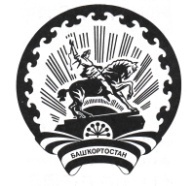 РЕСПУБЛИКА   БАШКОРТОСТАНСовет  сельского поселенияМаксим – Горьковский  сельсоветмуниципального района  Белебеевский район452014, с. ЦУП им. М, Горького, ул. Садовая, д.3         Тел. 2-08-98, факс: 2-08-98